Технические характеристикиКомплект поставки медаппарата УЗ для гинекологииГарантийный срок эксплуатации 12 месяцев со дня продажи аппарата.Рабочая частота26,5 кГцАмплитуда смещения рабочего торца волновода-инструмента в зависимости от типа20 – 80 мкмРежим работыпродолжительный с повторно-кратковременной нагрузкойДлительность работы одного акустического узла20 мин. работы, 20 мин. перерывУстановка временных интервалов работыот 10 с до 60 мин. с дискретностью 1 сКоличество акустических узлов2 шт.Время установления рабочего режима5 сЭквивалентный уровень звука55 дБаРежим питания: - переменное напряжение220В, 50ГцПотребляемая мощность40 ВАГабариты генератора330х330х135 ммГабариты акустического узла135х35 ммМасса в комплекте поставки:- генератора- акустического узла6,5 кг3,5 кг0,3 кгНаименованиеВолновод-инструментВолновод-инструментКол-воГенераторультразвуковой1Акустический узелПредставляет собой пьезокерамический преобразователь электрических колебаний в механические, размещенный в цилиндрическом корпусе из пластмассыПредставляет собой пьезокерамический преобразователь электрических колебаний в механические, размещенный в цилиндрическом корпусе из пластмассы2Насадки для зеркала Куско:Насадки для зеркала Куско:Насадки для зеркала Куско:Насадки для зеркала Куско:«Н1»Используются при санации влагалища и вагинальной части матки, представляют собой полудиск с фторопластовой втулкой для центрирования волновода-инструмента и кронштейном с винтом для крепления на зеркале (насадки трех видов: большие, средние, малые)Используются при санации влагалища и вагинальной части матки, представляют собой полудиск с фторопластовой втулкой для центрирования волновода-инструмента и кронштейном с винтом для крепления на зеркале (насадки трех видов: большие, средние, малые)1«Н2»Используются при санации влагалища и вагинальной части матки, представляют собой полудиск с фторопластовой втулкой для центрирования волновода-инструмента и кронштейном с винтом для крепления на зеркале (насадки трех видов: большие, средние, малые)Используются при санации влагалища и вагинальной части матки, представляют собой полудиск с фторопластовой втулкой для центрирования волновода-инструмента и кронштейном с винтом для крепления на зеркале (насадки трех видов: большие, средние, малые)1«Н3»Используются при санации влагалища и вагинальной части матки, представляют собой полудиск с фторопластовой втулкой для центрирования волновода-инструмента и кронштейном с винтом для крепления на зеркале (насадки трех видов: большие, средние, малые)Используются при санации влагалища и вагинальной части матки, представляют собой полудиск с фторопластовой втулкой для центрирования волновода-инструмента и кронштейном с винтом для крепления на зеркале (насадки трех видов: большие, средние, малые)1Расширители - ограничителиРасширители - ограничителиРасширители - ограничителиРасширители - ограничители«ВМ»Для санации полости матки представляют собой перфорированную конструкцию со сферическим наконечником  и ручкой-трубкой, через которую осуществляется подача лекарственного раствора в зону обработкиДля санации полости матки представляют собой перфорированную конструкцию со сферическим наконечником  и ручкой-трубкой, через которую осуществляется подача лекарственного раствора в зону обработки1«1»Для санации влагалища и вагинальной части шейки матки представляют собой перфорированную коническо – цилиндрическую конструкцию, снабженную трубкой для подачи лекарственного раствора и фторопластовой втулкой для центрирования волновода-инструментаДля санации влагалища и вагинальной части шейки матки представляют собой перфорированную коническо – цилиндрическую конструкцию, снабженную трубкой для подачи лекарственного раствора и фторопластовой втулкой для центрирования волновода-инструмента1«2»Для санации влагалища и вагинальной части шейки матки представляют собой перфорированную коническо – цилиндрическую конструкцию, снабженную трубкой для подачи лекарственного раствора и фторопластовой втулкой для центрирования волновода-инструментаДля санации влагалища и вагинальной части шейки матки представляют собой перфорированную коническо – цилиндрическую конструкцию, снабженную трубкой для подачи лекарственного раствора и фторопластовой втулкой для центрирования волновода-инструмента1«3»Для санации влагалища и вагинальной части шейки матки представляют собой перфорированную коническо – цилиндрическую конструкцию, снабженную трубкой для подачи лекарственного раствора и фторопластовой втулкой для центрирования волновода-инструментаДля санации влагалища и вагинальной части шейки матки представляют собой перфорированную коническо – цилиндрическую конструкцию, снабженную трубкой для подачи лекарственного раствора и фторопластовой втулкой для центрирования волновода-инструмента1Ограничитель «РП»Для санации ран промежности представляет собой усеченный вдоль оси конус с ручкой. При наложении на рану создает открытый с одной стороны объем, позволяет удерживать у раневой поверхности жидкий лекарственный раствор и при помощи волновода-инструмента проводить обработку очага инфекцииДля санации ран промежности представляет собой усеченный вдоль оси конус с ручкой. При наложении на рану создает открытый с одной стороны объем, позволяет удерживать у раневой поверхности жидкий лекарственный раствор и при помощи волновода-инструмента проводить обработку очага инфекции1Набор волноводов – инструментовНабор волноводов – инструментовНабор волноводов – инструментовНабор волноводов – инструментов«АГ»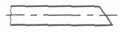 Для санации влагалища, вагинальной части шейки матки и внутренней полости шейки матки, вульвы, промежности через жидкий лекарственный раствор (двухполуволновый цилиндрическийстержень со скошенным под углом торцом)1«БГ»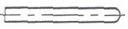 Для контактной УЗ коагуляции тканей, УЗ дилатации и УЗ санации через промежуточные лекарственные среды тканей, цервикального канала шейки матки, женской уретры и прочего (однополуволновый цилиндрический стержень с торцом в виде полусферы)2«ВГ»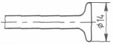 Для контактной обработки через консистентные и жидкие лекарственные препараты и озвучивания участков очагов инфекции, имеющих неровную поверхность (двухполуволновый цилиндрический стержень с рабочим окончанием в виде прямой чашки)2«ГГ»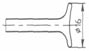 Применяется для контактной обработки через жидкий лекарственный препарат шейки матки, пораженной воспалительным процессом (с рабочим окончанием в виде вогнутой чашки)2«ДГ»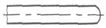 Для обработки через жидкий лекарственный препарат шейки матки и устья цервикального канала, пораженных воспалительным процессом2«ЕГ»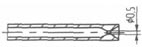 Для введения и распыления лекарственного препарата во влагалище, а также для распыления лекарственного препарата при обработке очага воспаления (волновод-распылитель)1«ЗГ»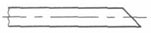 Для санации через промежуточный лекарственный препарат тканей молочной железы, вульвы, промежности и прочего. Позволяет озвучивать ткани очага инфекции, имеющие неровную поверхность (со скошенным под углом торцом)1«ЗГ1»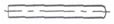 Как и волновод «АГ», позволяет озвучивать более отдаленные участки очага инфекции (трехполуволновый цилиндрический стержень с торцом в виде полусферы)2«ИГ»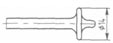 Для контактной обработки влагалищной части шейки матки и устья цервикального канала, пораженных воспалительным процессом (с торцом грибообразной формы)2«МГ»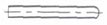 Для УЗ санации через промежуточный лекарственный раствор тканей влагалища, полости матки, вульвы, промежности, молочной железы (с торцом в виде полусферы)2«СГ»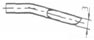 Для рассечения мягких тканей, хрящей, удаления грануляции, иссечения малых опухолей, прижигания мягких тканей и остановки кровотечений (в виде скальпеля)1Паспорт1Методическиерекомендации1